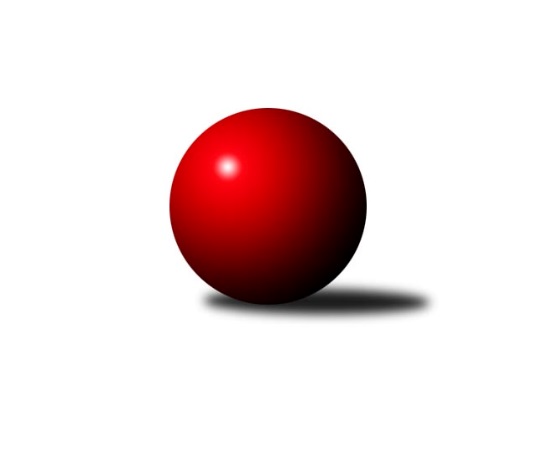 Č.1Ročník 2018/2019	15.8.2024 Zlínská krajská soutěž 2018/2019Statistika 1. kolaTabulka družstev:		družstvo	záp	výh	rem	proh	skore	sety	průměr	body	plné	dorážka	chyby	1.	VKK Vsetín D	1	1	0	0	6.0 : 0.0 	(7.0 : 1.0)	1765	2	1200	565	11	2.	KC Zlín D	1	1	0	0	6.0 : 0.0 	(7.0 : 1.0)	1453	2	1049	404	63	3.	TJ Bojkovice Krons C	1	1	0	0	5.0 : 1.0 	(6.0 : 2.0)	1569	2	1118	451	47	4.	KK Kroměříž C	1	1	0	0	5.0 : 1.0 	(4.5 : 3.5)	1466	2	1043	423	54	5.	TJ Spartak Hluk	1	1	0	0	4.0 : 2.0 	(5.0 : 3.0)	1588	2	1135	453	34	6.	TJ Slavia Kroměříž B	0	0	0	0	0.0 : 0.0 	(0.0 : 0.0)	0	0	0	0	0	7.	KK Kroměříž B	1	0	0	1	2.0 : 4.0 	(3.0 : 5.0)	1487	0	1033	454	42	8.	TJ Sokol Machová C	1	0	0	1	1.0 : 5.0 	(3.5 : 4.5)	1366	0	1040	326	74	9.	TJ Chropyně	1	0	0	1	1.0 : 5.0 	(2.0 : 6.0)	1519	0	1095	424	42	10.	TJ Bojkovice Krons B	1	0	0	1	0.0 : 6.0 	(1.0 : 7.0)	1619	0	1129	490	27	11.	SC Bylnice  B	1	0	0	1	0.0 : 6.0 	(1.0 : 7.0)	1277	0	955	322	84Tabulka doma:		družstvo	záp	výh	rem	proh	skore	sety	průměr	body	maximum	minimum	1.	VKK Vsetín D	1	1	0	0	6.0 : 0.0 	(7.0 : 1.0)	1765	2	1765	1765	2.	KC Zlín D	1	1	0	0	6.0 : 0.0 	(7.0 : 1.0)	1453	2	1453	1453	3.	TJ Spartak Hluk	1	1	0	0	4.0 : 2.0 	(5.0 : 3.0)	1588	2	1588	1588	4.	KK Kroměříž C	0	0	0	0	0.0 : 0.0 	(0.0 : 0.0)	0	0	0	0	5.	TJ Slavia Kroměříž B	0	0	0	0	0.0 : 0.0 	(0.0 : 0.0)	0	0	0	0	6.	KK Kroměříž B	0	0	0	0	0.0 : 0.0 	(0.0 : 0.0)	0	0	0	0	7.	SC Bylnice  B	0	0	0	0	0.0 : 0.0 	(0.0 : 0.0)	0	0	0	0	8.	TJ Bojkovice Krons C	0	0	0	0	0.0 : 0.0 	(0.0 : 0.0)	0	0	0	0	9.	TJ Bojkovice Krons B	0	0	0	0	0.0 : 0.0 	(0.0 : 0.0)	0	0	0	0	10.	TJ Sokol Machová C	1	0	0	1	1.0 : 5.0 	(3.5 : 4.5)	1366	0	1366	1366	11.	TJ Chropyně	1	0	0	1	1.0 : 5.0 	(2.0 : 6.0)	1519	0	1519	1519Tabulka venku:		družstvo	záp	výh	rem	proh	skore	sety	průměr	body	maximum	minimum	1.	TJ Bojkovice Krons C	1	1	0	0	5.0 : 1.0 	(6.0 : 2.0)	1569	2	1569	1569	2.	KK Kroměříž C	1	1	0	0	5.0 : 1.0 	(4.5 : 3.5)	1466	2	1466	1466	3.	TJ Slavia Kroměříž B	0	0	0	0	0.0 : 0.0 	(0.0 : 0.0)	0	0	0	0	4.	TJ Spartak Hluk	0	0	0	0	0.0 : 0.0 	(0.0 : 0.0)	0	0	0	0	5.	KC Zlín D	0	0	0	0	0.0 : 0.0 	(0.0 : 0.0)	0	0	0	0	6.	TJ Chropyně	0	0	0	0	0.0 : 0.0 	(0.0 : 0.0)	0	0	0	0	7.	TJ Sokol Machová C	0	0	0	0	0.0 : 0.0 	(0.0 : 0.0)	0	0	0	0	8.	VKK Vsetín D	0	0	0	0	0.0 : 0.0 	(0.0 : 0.0)	0	0	0	0	9.	KK Kroměříž B	1	0	0	1	2.0 : 4.0 	(3.0 : 5.0)	1487	0	1487	1487	10.	TJ Bojkovice Krons B	1	0	0	1	0.0 : 6.0 	(1.0 : 7.0)	1619	0	1619	1619	11.	SC Bylnice  B	1	0	0	1	0.0 : 6.0 	(1.0 : 7.0)	1277	0	1277	1277Tabulka podzimní části:		družstvo	záp	výh	rem	proh	skore	sety	průměr	body	doma	venku	1.	VKK Vsetín D	1	1	0	0	6.0 : 0.0 	(7.0 : 1.0)	1765	2 	1 	0 	0 	0 	0 	0	2.	KC Zlín D	1	1	0	0	6.0 : 0.0 	(7.0 : 1.0)	1453	2 	1 	0 	0 	0 	0 	0	3.	TJ Bojkovice Krons C	1	1	0	0	5.0 : 1.0 	(6.0 : 2.0)	1569	2 	0 	0 	0 	1 	0 	0	4.	KK Kroměříž C	1	1	0	0	5.0 : 1.0 	(4.5 : 3.5)	1466	2 	0 	0 	0 	1 	0 	0	5.	TJ Spartak Hluk	1	1	0	0	4.0 : 2.0 	(5.0 : 3.0)	1588	2 	1 	0 	0 	0 	0 	0	6.	TJ Slavia Kroměříž B	0	0	0	0	0.0 : 0.0 	(0.0 : 0.0)	0	0 	0 	0 	0 	0 	0 	0	7.	KK Kroměříž B	1	0	0	1	2.0 : 4.0 	(3.0 : 5.0)	1487	0 	0 	0 	0 	0 	0 	1	8.	TJ Sokol Machová C	1	0	0	1	1.0 : 5.0 	(3.5 : 4.5)	1366	0 	0 	0 	1 	0 	0 	0	9.	TJ Chropyně	1	0	0	1	1.0 : 5.0 	(2.0 : 6.0)	1519	0 	0 	0 	1 	0 	0 	0	10.	TJ Bojkovice Krons B	1	0	0	1	0.0 : 6.0 	(1.0 : 7.0)	1619	0 	0 	0 	0 	0 	0 	1	11.	SC Bylnice  B	1	0	0	1	0.0 : 6.0 	(1.0 : 7.0)	1277	0 	0 	0 	0 	0 	0 	1Tabulka jarní části:		družstvo	záp	výh	rem	proh	skore	sety	průměr	body	doma	venku	1.	TJ Slavia Kroměříž B	0	0	0	0	0.0 : 0.0 	(0.0 : 0.0)	0	0 	0 	0 	0 	0 	0 	0 	2.	TJ Sokol Machová C	0	0	0	0	0.0 : 0.0 	(0.0 : 0.0)	0	0 	0 	0 	0 	0 	0 	0 	3.	KC Zlín D	0	0	0	0	0.0 : 0.0 	(0.0 : 0.0)	0	0 	0 	0 	0 	0 	0 	0 	4.	TJ Chropyně	0	0	0	0	0.0 : 0.0 	(0.0 : 0.0)	0	0 	0 	0 	0 	0 	0 	0 	5.	KK Kroměříž C	0	0	0	0	0.0 : 0.0 	(0.0 : 0.0)	0	0 	0 	0 	0 	0 	0 	0 	6.	KK Kroměříž B	0	0	0	0	0.0 : 0.0 	(0.0 : 0.0)	0	0 	0 	0 	0 	0 	0 	0 	7.	VKK Vsetín D	0	0	0	0	0.0 : 0.0 	(0.0 : 0.0)	0	0 	0 	0 	0 	0 	0 	0 	8.	TJ Bojkovice Krons B	0	0	0	0	0.0 : 0.0 	(0.0 : 0.0)	0	0 	0 	0 	0 	0 	0 	0 	9.	TJ Bojkovice Krons C	0	0	0	0	0.0 : 0.0 	(0.0 : 0.0)	0	0 	0 	0 	0 	0 	0 	0 	10.	SC Bylnice  B	0	0	0	0	0.0 : 0.0 	(0.0 : 0.0)	0	0 	0 	0 	0 	0 	0 	0 	11.	TJ Spartak Hluk	0	0	0	0	0.0 : 0.0 	(0.0 : 0.0)	0	0 	0 	0 	0 	0 	0 	0 Zisk bodů pro družstvo:		jméno hráče	družstvo	body	zápasy	v %	dílčí body	sety	v %	1.	Marie Hnilicová 	KC Zlín D 	1	/	1	(100%)	2	/	2	(100%)	2.	Lucie Oriňáková 	VKK Vsetín D 	1	/	1	(100%)	2	/	2	(100%)	3.	Ondřej Kelíšek 	TJ Spartak Hluk 	1	/	1	(100%)	2	/	2	(100%)	4.	Hana Polišenská 	KC Zlín D 	1	/	1	(100%)	2	/	2	(100%)	5.	Rudolf Kadlečík 	KC Zlín D 	1	/	1	(100%)	2	/	2	(100%)	6.	Jiří Hanák 	TJ Sokol Machová C 	1	/	1	(100%)	2	/	2	(100%)	7.	Dita Stratilová 	VKK Vsetín D 	1	/	1	(100%)	2	/	2	(100%)	8.	Petra Gottwaldová 	VKK Vsetín D 	1	/	1	(100%)	2	/	2	(100%)	9.	Vlastimil Lahuta 	TJ Bojkovice Krons C 	1	/	1	(100%)	2	/	2	(100%)	10.	Adam Kalina 	TJ Bojkovice Krons C 	1	/	1	(100%)	2	/	2	(100%)	11.	Oldřich Křen 	KK Kroměříž C 	1	/	1	(100%)	2	/	2	(100%)	12.	Ondřej Rathúský 	KK Kroměříž C 	1	/	1	(100%)	1.5	/	2	(75%)	13.	Radmila Spurná 	KK Kroměříž C 	1	/	1	(100%)	1	/	2	(50%)	14.	Radomír Kozáček 	TJ Bojkovice Krons C 	1	/	1	(100%)	1	/	2	(50%)	15.	Karel Večeřa 	KC Zlín D 	1	/	1	(100%)	1	/	2	(50%)	16.	Josef Vaculík 	KK Kroměříž B 	1	/	1	(100%)	1	/	2	(50%)	17.	Věrek Zapletal 	TJ Chropyně  	1	/	1	(100%)	1	/	2	(50%)	18.	Zdeněk Kočíř 	TJ Spartak Hluk 	1	/	1	(100%)	1	/	2	(50%)	19.	Eva Hajdová 	VKK Vsetín D 	1	/	1	(100%)	1	/	2	(50%)	20.	Jaroslav Pavlík 	KK Kroměříž B 	1	/	1	(100%)	1	/	2	(50%)	21.	Vladimír Beran 	TJ Chropyně  	0	/	1	(0%)	1	/	2	(50%)	22.	Jan Křižka 	TJ Bojkovice Krons C 	0	/	1	(0%)	1	/	2	(50%)	23.	Michal Pecl 	SC Bylnice  B 	0	/	1	(0%)	1	/	2	(50%)	24.	Jiří Pospíšil 	TJ Spartak Hluk 	0	/	1	(0%)	1	/	2	(50%)	25.	František Nedopil 	KK Kroměříž B 	0	/	1	(0%)	1	/	2	(50%)	26.	Jaromír Měřil 	TJ Sokol Machová C 	0	/	1	(0%)	1	/	2	(50%)	27.	Jaroslav Sojka 	TJ Bojkovice Krons B 	0	/	1	(0%)	1	/	2	(50%)	28.	Ludvík Jurásek 	TJ Spartak Hluk 	0	/	1	(0%)	1	/	2	(50%)	29.	Jan Hastík 	TJ Sokol Machová C 	0	/	1	(0%)	0.5	/	2	(25%)	30.	Miloslav Kalina 	TJ Bojkovice Krons B 	0	/	1	(0%)	0	/	2	(0%)	31.	Miroslav Ševeček 	TJ Sokol Machová C 	0	/	1	(0%)	0	/	2	(0%)	32.	Michal Machala 	TJ Bojkovice Krons B 	0	/	1	(0%)	0	/	2	(0%)	33.	Kateřina Spurná 	KK Kroměříž C 	0	/	1	(0%)	0	/	2	(0%)	34.	Vladimíra Strnková 	SC Bylnice  B 	0	/	1	(0%)	0	/	2	(0%)	35.	Martin Novotný 	KK Kroměříž B 	0	/	1	(0%)	0	/	2	(0%)	36.	Josef Kundrata 	TJ Bojkovice Krons B 	0	/	1	(0%)	0	/	2	(0%)	37.	Ondřej Novák 	SC Bylnice  B 	0	/	1	(0%)	0	/	2	(0%)	38.	Antonín Strnad 	SC Bylnice  B 	0	/	1	(0%)	0	/	2	(0%)	39.	Jaroslav Krejčíř 	TJ Chropyně  	0	/	1	(0%)	0	/	2	(0%)Průměry na kuželnách:		kuželna	průměr	plné	dorážka	chyby	výkon na hráče	1.	TJ Zbrojovka Vsetín, 1-4	1692	1164	527	19.0	(423.0)	2.	Chropyně, 1-2	1544	1106	437	44.5	(386.0)	3.	TJ Spartak Hluk, 1-4	1537	1084	453	38.0	(384.4)	4.	TJ Sokol Machová, 1-4	1416	1041	374	64.0	(354.0)	5.	KC Zlín, 1-4	1365	1002	363	73.5	(341.3)Nejlepší výkony na kuželnách:TJ Zbrojovka Vsetín, 1-4VKK Vsetín D	1765	1. kolo	Lucie Oriňáková 	VKK Vsetín D	454	1. koloTJ Bojkovice Krons B	1619	1. kolo	Dita Stratilová 	VKK Vsetín D	449	1. kolo		. kolo	Petra Gottwaldová 	VKK Vsetín D	436	1. kolo		. kolo	Eva Hajdová 	VKK Vsetín D	426	1. kolo		. kolo	Jaroslav Sojka 	TJ Bojkovice Krons B	419	1. kolo		. kolo	Josef Kundrata 	TJ Bojkovice Krons B	409	1. kolo		. kolo	Michal Machala 	TJ Bojkovice Krons B	409	1. kolo		. kolo	Miloslav Kalina 	TJ Bojkovice Krons B	382	1. koloChropyně, 1-2TJ Bojkovice Krons C	1569	1. kolo	Adam Kalina 	TJ Bojkovice Krons C	431	1. koloTJ Chropyně 	1519	1. kolo	Jaroslav Krejčíř 	TJ Chropyně 	409	1. kolo		. kolo	Radomír Kozáček 	TJ Bojkovice Krons C	397	1. kolo		. kolo	Vladimír Beran 	TJ Chropyně 	392	1. kolo		. kolo	Vlastimil Lahuta 	TJ Bojkovice Krons C	387	1. kolo		. kolo	Věrek Zapletal 	TJ Chropyně 	379	1. kolo		. kolo	Jan Křižka 	TJ Bojkovice Krons C	354	1. kolo		. kolo	Richard Mikeš 	TJ Chropyně 	339	1. koloTJ Spartak Hluk, 1-4TJ Spartak Hluk	1588	1. kolo	Zdeněk Kočíř 	TJ Spartak Hluk	414	1. koloKK Kroměříž B	1487	1. kolo	Ondřej Kelíšek 	TJ Spartak Hluk	405	1. kolo		. kolo	Josef Vaculík 	KK Kroměříž B	393	1. kolo		. kolo	Jaroslav Pavlík 	KK Kroměříž B	393	1. kolo		. kolo	Jiří Pospíšil 	TJ Spartak Hluk	390	1. kolo		. kolo	Ludvík Jurásek 	TJ Spartak Hluk	379	1. kolo		. kolo	František Nedopil 	KK Kroměříž B	354	1. kolo		. kolo	Martin Novotný 	KK Kroměříž B	347	1. koloTJ Sokol Machová, 1-4KK Kroměříž C	1466	1. kolo	Oldřich Křen 	KK Kroměříž C	449	1. koloTJ Sokol Machová C	1366	1. kolo	Ondřej Rathúský 	KK Kroměříž C	381	1. kolo		. kolo	Miroslav Ševeček 	TJ Sokol Machová C	371	1. kolo		. kolo	Jan Hastík 	TJ Sokol Machová C	351	1. kolo		. kolo	Radmila Spurná 	KK Kroměříž C	349	1. kolo		. kolo	Jiří Hanák 	TJ Sokol Machová C	327	1. kolo		. kolo	Jaromír Měřil 	TJ Sokol Machová C	317	1. kolo		. kolo	Kateřina Spurná 	KK Kroměříž C	287	1. koloKC Zlín, 1-4KC Zlín D	1453	1. kolo	Rudolf Kadlečík 	KC Zlín D	402	1. koloSC Bylnice  B	1277	1. kolo	Ondřej Novák 	SC Bylnice  B	392	1. kolo		. kolo	Hana Polišenská 	KC Zlín D	372	1. kolo		. kolo	Marie Hnilicová 	KC Zlín D	352	1. kolo		. kolo	Karel Večeřa 	KC Zlín D	327	1. kolo		. kolo	Michal Pecl 	SC Bylnice  B	321	1. kolo		. kolo	Antonín Strnad 	SC Bylnice  B	295	1. kolo		. kolo	Vladimíra Strnková 	SC Bylnice  B	269	1. koloČetnost výsledků:	6.0 : 0.0	2x	4.0 : 2.0	1x	1.0 : 5.0	2x